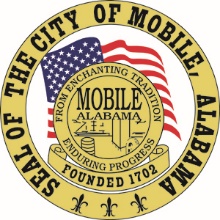 The City of Mobile, AlabamaMobile City Planning CommissionLetter Of DecisionAugust 12, 2020Irby Home Buyers, LLCC/O Jared Irby503 Government StMobile, AL 36602Re: 	1354 Athey Road		(East side of Athey Road, at the East terminus of Athey Court).Council District 7SUB-001315-2020 (Subdivision)
Athey Drive Subdivision 
Number of Lots / Acres:  3 Lots / 1.7± Acres
Dear Applicant(s)/ Property Owner(s):At its meeting on August 6, 2020, the Planning Commission considered the above referenced subdivision.After discussion, the Planning Commission Tentatively Approved the request, subject to the following conditions:Revision of the Final Plat changing Athey Drive to Athey Road; Retention of the lot size in both square feet and acres, or the furnishing of a table on the Final Plat providing the same information, adjusted for dedication;Placement of a note on the Final Plat stating that no structure may be constructed or placed within any easement without permission of the easement holder, if applicable;Compliance with the Engineering comments: (FINAL PLAT COMMENTS (should be addressed prior to submitting the FINAL PLAT for review and/or signature by the City Engineer): A. Provide all of the required information on the SUBDIVISION PLAT (i.e. signature blocks, signatures, certification statements, written legal description, required notes, legend, scale, bearings and distances) that is required by the current Alabama State Board of Licensure for Professional Engineers and Land Surveyors. B. Provide reference, on the map and the description, to a monumented corner. C. Provide and label the monument set or found at each subdivision corner and add abbreviations to the LEGEND. D. Provide the recording information for the triangular area on the east side of LOTS 2 & 3 that is listed as “NOT INCLUDED” and sold by quitclaim deed. E. Provide a reference monument at the existing fence corner labeled as FC. F. Show and label the existing drainage easements along the south side of LOT 3 and the east side of LOT 1. G. Provide the Surveyor’s and Owner’s (notarized) signatures. H. Add a note to the SUBDIVISION PLAT stating that as shown on the 1984 aerial photo (FLIGHT 19 - #68) LOTS 1, 2, and 3 will receive historical credit of existing (1984) impervious area towards stormwater detention requirement per Mobile City Code, Chapter 17, Storm Water Management and Flood Control) as follows: LOT 1 – 800 sf, LOT 2 – 800 sf, and LOT 3 – 800 sf. I. Add a note to the SUBDIVISION PLAT stating that a Land Disturbance permit will be required for any land disturbing activity in accordance with Mobile City Code, Chapter 17, Storm Water Management and Flood Control); the City of Mobile, Alabama Flood Plain Management Plan (1984); and, the Rules For Erosion and Sedimentation Control and Storm Water Runoff Control. J. Add a note to the Plat stating that the approval of all applicable federal, state, and local agencies (including all storm water runoff, wetland and floodplain requirements) will be required prior to the issuance of a Land Disturbance permit. K. Add a note that sidewalk is required to be constructed, and/or repaired, along the frontage of each lot, or parcel, at time of new development or construction, unless a sidewalk waiver is approved. L. Add a note to the plat stating that all proposed detention facilities, common areas, and wetlands shall be the responsibility of the Property Owner(s), and not the responsibility of the City of Mobile. M. Add a note to the plat stating that all easements shall remain in effect until vacated through the proper Vacation process. N. Email a pdf copy of the FINAL SUBDIVISION PLAT and LETTER OF DECISION to the Permitting Engineering Dept. for review at land.disturbance@cityofmobile.org prior to obtaining any signatures.  No signatures are required on the drawing. O. After addressing all of the FINAL SUBDIVISION PLAT review comments provide the ORIGINAL (with all signatures except for the Planning Commission, Traffic Engineering, and City Engineer), one (1) copy, and a transmittal letter to the Engineering Permitting Department. They can be dropped off at 205 Government St. or mailed to PO Box 1827, Mobile, AL, 36633.);   Placement of a note on the Final Plat stating the Traffic Engineering comments:  (Driveway number, size, location and design to be approved by Traffic Engineering and conform to AASHTO standards.);  Compliance with the Urban Forestry comments: (Property to be developed in compliance with state and local laws that pertain to tree preservation and protection on both city and private properties (State Act 2015-116 and City Code Chapters 57 and 64).  Private removal of trees in the right-of-way will require approval of the Mobile Tree Commission.  Removal of heritage trees from a commercial site will require a tree removal permit.); and Compliance with the Fire Department comments: (All projects within the City Limits of Mobile shall comply with the requirements of the City of Mobile Fire Code Ordinance (2012 International Fire Code).).After you have obtained all the necessary approval signatures and the plat has been recorded in the Mobile County Probate Office, seven copies of the recorded plat (including map book and page number) must be submitted to the Planning and Zoning Department office.  This procedure must be completed within one (1) year, or the Tentative Approval will expire.Please also submit a CAD compatible (DXF) digital copy of the final plat to the Planning and Zoning Department office once the plat has been submitted to Probate for recording.  This may be submitted on disk, flash drive, memory stick, or via e-mail to planning@cityofmobile.org.If you have any questions regarding this action, please call this office at 251-208-5895.Sincerely,MOBILE CITY PLANNING COMMISSIONMs. Jennifer Denson, SecretaryBy:		________________________________________		Margaret Pappas		Deputy Director of Planning and Zoningcc: 	Polysurveying